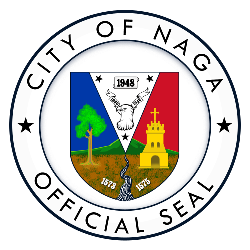 ORDER OF BUSINESSFOR THE 68TH REGULAR SESSION OF THE 14TH SANGGUNIANG PANLUNGSOD ON TUESDAY, NOVEMBER 28, 2023, 9:00 A.M. AT THE SANGGUNIANG PANLUNGSOD SESSION HALL, CITY HALL, NAGA CITY:-CALL TO ORDERROLL CALLHon. Cecilia B. Veluz-De Asis	– City Vice Mayor 
& Presiding OfficerHon. Jessie R. Albeus	- City CouncilorHon. Joselito S.A. del Rosario	- City CouncilorHon. Ghiel G. Rosales	- City CouncilorHon. Melvin Ramon G. Buenafe	- City CouncilorHon. Gilda Gayle R. Abonal-Gomez 	- City CouncilorHon. Vidal P. Castillo	- City CouncilorHon. Jose C. Rañola	- City CouncilorHon. Jose B. Perez	- City CouncilorHon. Salvador M. del Castillo	- City CouncilorHon. Antonio B. Beltran	- City CouncilorHon. Ma. Corazon M. Peñaflor	- LnmB President and Ex-Officio MemberHon. Jefson Romeo L. Felix	- SKF President and Ex-Officio MemberPRAYERPAMBANSANG AWITPRIVILEGE TIMEREADING AND APPROVAL OF THE ORDER OF BUSINESSORDER OF BUSINESSREADING AND APPROVAL OF THE MINUTES OF THE PREVIOUS SESSIONMinutes of the 63rd Regular Session of the 14th Sangguniang Panlungsod jointly with the 2023 Senior Citizen Sangguniang Panlungsod held on October 24, 2023;Minutes of the 65th Regular Session of the 14th Sangguniang Panlungsod held on November 7, 2023;SPECIAL BUSINESS OR ORDER1st Indorsement dated November 21, 2023, of His Honor, the City Mayor, endorsing the Memorandum of Agreement between the City Government of Naga and Easybus Ph Inc., relative to the support on Innovative Startup Act and Philippine Innovation Act to pursue the growth and advancement of an innovative economy in Naga City, requesting for the confirmation of the authority of the City Mayor and the ratification of the same (Spin2023-1358);Letter dated November 21, 2023, of His Honor, the City Mayor, requesting for the amendment of Resolution No. 2020-192, entitled “Resolution authorizing His Honor, the City Mayor to negotiate with certain landowners affected by the San Isidro Sanitary Landfill Project in Barangay San Isidro, Naga City, subject to ratification of the Sangguniang Panlungsod" (Spin2023-1366); UNFINISHED BUSINESSLetter dated November 10, 2023, of the Secretary to the Sangguniang Panlungsod, inviting Ms. Marilou N. Lacuna, Assistant Regional Director of the Department of Public Works and Highways Regional Office No. 5, to the regular session on November 28, 2023, as a resource person to render an update on the inspection/assessment conducted by her office on the damaged riprap with walkways along Calauag River, San Felipe, Naga City;Committee report of the Committee on Housing and Settlements for the hearing held on November 23, 2023 (Spin2023-1365);Joint committee report of the joint committee hearing of the Committees on Laws, Ordinances, and Reorganization, Market Affairs, People Empowerment, and Women and Gender Development held on November 17, 2023 (Spin2023-1369);Committee report of the Committee on Appropriation for the hearing held on November 20, 2023 (Spin2023-1367);Committee report of the Committee on Land Use for the hearing held on November 22, 2023 (Spin2023-1368);Letter dated 15 November 2023, of Dr. Wenny Olivan-Villegas, Philippine Dental Association, Camarines Sur Chapter, reiterating their strong opposition to the proposed ordinance establishing and institutionalizing the “Abot Kayang Papustiso” Program  (Spin2023-1362);Letter dated November 15, 2023, of Mr. Ramon J. Florendo, MEPO Head, providing an update on the proposed ordinance covering the rules and regulations for the operation of Pacol, San Isidro, and other satellite markers that the city will managed (Spin2023-1360);Proposed ordinance authored by Hon. Salvador M. del Castillo and the Committee on Ways and Means, amending Section 1 of Ordinance No. 2022-035, granting relief on surcharges and interests on local tax on transfer of real property ownership, in support of the extension of the Estate Tax Amnesty Program pursuant to Republic Act No. 11956, by extending the availment period to June 14, 2025 (Spin2023-1370);NEW BUSINESSLetter dated November 22, 2023, of Mr. Marvin A. Antivola seeking for the issuance of a resolution confirming his franchise for trimobile with Sidecar No. 1211 (Spin2023-1363);Letter dated November 22, 2023, of Mr. Francisco M. Mendoza, City Budget Officer, respectfully submitting the Organizational Rightsizing Proposal of the City Budget Office (Spin2023-1364);Letter dated November 17, 2023, of Mr. Marlon E. Linguete, owner/operator of Leah Marie Ride, Games and Amusement Center, seeking approval to operate a carnival from November 25 to December 31, 2023, in Barangay San Francisco, Naga City (Spin2023-1361);1st Indorsement dated November 21, 2023, of His Honor, the City Mayor, endorsing the request of Ms. Ellen Nicole Vergara for financial assistance for her participation representing Naga City in the 13th Asia Youth International Model United Nations (AYIMUN) in January 2024 in Malaysia (Spin2023-1358);OTHER MATTERSNOMINAL VOTINGADJOURNMENT	